Marketing Tips: Get Them Engaged  Convert Vacationers to Learners!1.  Make it relevant! – If the content is not relatable to your learner, they may not be engaged, wonder what the WIIFM, or not even show up for the training.2.  Include activities and assignments that encourage adult learners to explore. – Break up the training with activities that foster learning through different learning styles.  Active participation will increase.3.  Consider the experience and educational background of the learners. – If you are training them in a manner that is not conducive for their level of expertise, they will mentally check out or get a feeling of failure.4.  Emphasize the real-world benefits. – Design case studies that are applicable to your training needs.  Show them how the training content is applicable in real life.5.  Foster a sense of confidence.  – Include activities that boost confidence to allow the learner to feel empowered.6.  Embrace collaborative learning. – As learners communicate and exchange ideas in a group setting, the training can become filled with great new ideas.7.  Build community among your participants and also between their instructors/speakers. – Learners in a collaborative learning environment often feel better equipped to manage situations as they feel the support from a team.  It also provides them a platform in which to seek out information after the training has finished.8.  Create deliverables that can be completed quickly and conveniently to make efficient use of your time. – Depending on the methodology of training, a deliverable can include PowerPoint presentations, manuals, handouts, videos, activities, etc. If a task is too time-consuming or monotonous, the learners could feel like their time is being wasted.   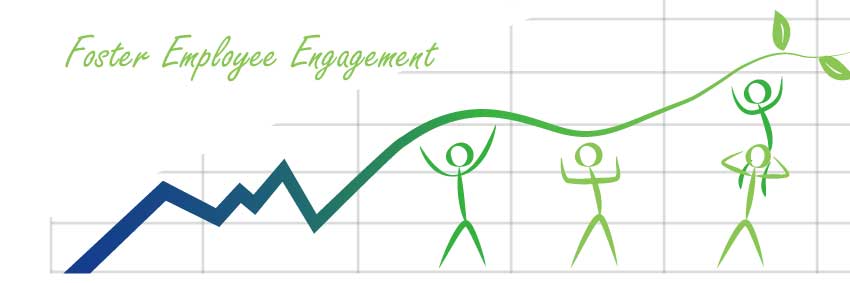 